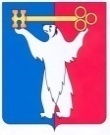 АДМИНИСТРАЦИЯ ГОРОДА НОРИЛЬСКАКРАСНОЯРСКОГО КРАЯПОСТАНОВЛЕНИЕ04.03.2016	   г.Норильск	          № 151О внесении изменений в постановление Администрации города Норильска от 17.07.2014 № 420В целях урегулирования отдельных вопросов, связанных с переходом на ведомственные перечни муниципальных услуг и работ, в соответствии со статьей 69.2 Бюджетного кодекса Российской Федерации,  ПОСТАНОВЛЯЮ:1. Внести в постановление Администрации города Норильска от 17.07.2014 № 420 «Об утверждении порядка проведения мониторинга потребности в муниципальных услугах путем изучения мнения населения и юридических лиц об удовлетворенности качеством муниципальных услуг» (далее – Постановление) следующее изменение:1.1. В пункте 2 Постановления слова «Перечне муниципальных услуг, оказываемых юридическим и физическим лицам, финансируемых за счет средств бюджета муниципального образования город Норильск, утвержденным постановлением Администрации города Норильска от 13.10.2009 № 447» заменить словами «Ведомственном перечне муниципальных услуг (работ), оказываемых (выполняемых) муниципальными учреждениями, главным распорядителем бюджетных средств которых является Администрация города Норильска, утвержденном распоряжением Администрации города Норильска от 15.10.2015 № 5694».2. Внести в Порядок проведения мониторинга потребности в муниципальных услугах путем изучения мнения населения и юридических лиц об удовлетворенности качеством муниципальных услуг, утвержденный постановлением Администрации города Норильска от 17.07.2014 № 420 (далее – Порядок), следующие изменения:2.1. В пункте 1.4 Порядка слова «Перечне муниципальных услуг, оказываемых юридическим и физическим лицам, финансируемых за счет средств бюджета муниципального образования город Норильск, утвержденным Постановлением Администрации города Норильска от 13.10.2009 № 447» заменить словами «Ведомственном перечне муниципальных услуг (работ), оказываемых (выполняемых) муниципальными учреждениями, главным распорядителем бюджетных средств которых является Администрация города Норильска, утвержденном распоряжением Администрации города Норильска от 15.10.2015 № 5694».2.2. Пункт 1.5 Порядка изложить в следующей редакции:«1.5. Организация мониторинга осуществляется структурным подразделением Администрации города Норильска, ответственным за организацию предоставления муниципальных услуг. В отношении учреждений, не находящихся в ведении какого-либо структурного подразделения Администрации города Норильска, организация мониторинга осуществляется непосредственно самим учреждением (далее – организатор мониторинга).».2.3. В пункте 2.4 Порядка слова «Руководитель ответственного структурного подразделения» заменить словами «Организатор мониторинга».2.4. В пункте 2.5 Порядка слова «исполнителей услуг» заменить словами «учреждений».2.5. Пункт 2.6 Порядка после слов «на основе проведенного анкетирования» дополнить словами «по каждой муниципальной услуге».2.6. Абзац четвертый пункта 3.2 Порядка после слов «по каждой муниципальной услуге» дополнить словами «от общего количества потребителей, принимающих участие в анкетировании».2.7. В пункте 3.3 Порядка слова «представляет его заместителю Руководителя Администрации города Норильска по экономике и финансам» заменить словами «размещает на официальном сайте муниципального образования город Норильск». 3. Опубликовать настоящее постановление в газете «Заполярная правда» и разместить его на официальном сайте муниципального образования город Норильск.4. Настоящее постановление вступает в силу с даты его подписания и распространяет свое действие на правоотношения, возникшие с 01.01.2016.Руководитель Администрации города Норильска		                   Е.Ю. Поздняков